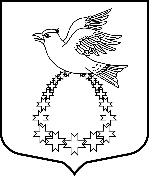 Администрациямуниципального образования«Вистинское  сельское поселение»муниципального образования«Кингисеппский муниципальный район»Ленинградской областиП О С Т А Н О В Л Е Н И Е24.02.2021 г.    № 27В целях развития малого и среднего предпринимательства и формирования благоприятной экономической среды для ведения предпринимательской деятельности субъектами малого и среднего предпринимательства на территории МО «Вистинское сельское поселение» в соответствии с Федеральным законом от 06.10.2003 г. № 131-ФЗ «Об общих принципах организации местного самоуправления в Российской Федерации», Федеральным законом от 24.07.2007 г. № 209-ФЗ «О развитии малого и среднего предпринимательства в Российской Федерации», Уставом МО «Вистинское сельское поселение», администрация МО «Вистинское сельское поселение»        ПОСТАНОВЛЯЕТ:Утвердить муниципальную программу «Развитие малого и среднего предпринимательства на территории МО «Вистинское сельское поселение» на 2021-2023 г.г.» согласно приложению.Настоящее постановление вступает в силу с момента принятия и подлежит размещению на официальном сайте МО «Вистинское сельское поселение».Контроль за исполнением постановления оставляю за собой.Глава администрацииМО «Вистинское сельское поселение»					И.Н. СажинаПриложение к постановлению администрации МО «Вистинское сельское поселение»от 24 февраля 2021 г. № 27 МУНИЦИПАЛЬНАЯ ПРОГРАММА« Развитие малого и среднего предпринимательствана территории МО «Вистинское сельское поселение»на 2021-2023 г.г.»Паспорт программыОбщие положения       Муниципальная программа «Развитие малого и среднего предпринимательства на территории МО «Вистинское сельское поселение» на 2021 - 2023 г.г.» разработана администрацией МО «Вистинское сельское поселение» в соответствии с Федеральным законом от 24.07.2007 № 209-ФЗ «О развитии малого и среднего предпринимательства в Российской Федерации».        Малое и среднее предпринимательство - неотъемлемый элемент современной системы хозяйствования, основа формирования среднего класса - гаранта политической стабильности социально ориентированной рыночной экономики. Успешное развитие малого и среднего предпринимательства возможно лишь при наличии благоприятных социальных, экономических, правовых и других условий, на обеспечение которых ориентирована данная Программа.        Объектом Программы являются субъекты малого и среднего предпринимательства – юридические лица и индивидуальные предприниматели.        Предмет регулирования – оказание муниципальной поддержки субъектам малого и среднего предпринимательства.        Сфера действия Программы – муниципальная поддержка субъектов малого и среднего предпринимательства администрацией МО «Вистинское сельское поселение».        Субъекты малого и среднего предпринимательства – потребительские кооперативы и коммерческие организации (за исключением государственных и муниципальных унитарных предприятий), индивидуальные предприниматели, крестьянские (фермерские) хозяйства, зарегистрированные и осуществляющие деятельность на территории МО «Вистинское сельское поселение».        Муниципальная поддержка малого и среднего предпринимательства администрацией МО «Вистинское сельское поселение» -  деятельность органов местного самоуправления поселения, направленная на реализацию комплекса мер для ведения предпринимательской деятельности на территории МО «Вистинское сельское поселение». 3. Содержание проблемы, обоснование необходимости ее решения программным методом       Значение малого и среднего предпринимательства для развития современной экономики России трудно переоценить, поскольку именно оно призвано поддерживать здоровую конкурентную среду и препятствовать монополизации рынка. Отличительной особенностью малого бизнеса является его доступность как сферы деятельности для широкого круга людей, которая обусловлена тем, что его функционирование не предполагает крупных финансовых вложений, не требует больших материальных и трудовых ресурсов. В связи с этим одним из приоритетных направлений экономической политики должно стать создание эффективной системы комплексной поддержки малого предпринимательства.        Внимание органов государственной власти к бизнесу обусловлено современными темпами развития экономики России, необходимостью наращивания экономического потенциала, перехода на инновационный путь развития экономики.       При этом основными наиболее отрицательно влияющими на развитие предпринимательства проблемами, которые приходится преодолевать представителям малого и среднего бизнеса, являются: - недостаток у субъектов малого и среднего предпринимательства начального капитала и оборотных средств; - отсутствие действующих механизмов микрофинансирования малых предприятий; - ограниченные возможности аренды земельных участков и производственных площадей для субъектов малого и среднего предпринимательства; - неразвитость системы информационного обеспечения малого и среднего предпринимательства; - отсутствие надежной социальной защищенности и безопасности предпринимателей; - нехватка квалифицированных кадров.        На пути развития малого и среднего предпринимательства продолжают существовать неоправданные административные барьеры, особенно при регистрации предприятий, лицензировании видов деятельности, сертификации продукции, выделении производственных и торговых помещений, земли, осуществлении контролирующими организациями контрольно-ревизионных функций.        У малого и среднего предпринимательства слаба производственно- техническая и ресурсная база. Сдерживают развитие предпринимательской деятельности высокие цены на энергоресурсы и коммунальные услуги, отсутствие доступной деловой информации о состоянии рынка, ресурсах, государственных и муниципальных заказах, нормативных правовых актах.        У предпринимателей недостает навыков ведения бизнеса, опыта управления, юридических, экономических знаний для более эффективного саморазвития бизнеса. Низкий уровень самоорганизации малого бизнеса, слабая общественная активность большинства предпринимателей, их разобщенность – существенные проблемы, негативно сказывающиеся на развитии малого и среднего предпринимательства. Неустойчивое финансовое положение ряда малых предприятий связано с неспособностью некоторых из них адаптироваться к рыночным изменениям, наладить эффективные связи с потребителями продукции и услуг.        Существующие трудности не разрушают малое и среднее предпринимательство, но предприниматели при преодолении их несут значительные организационные, моральные и финансовые издержки.        Согласно действующему законодательству к полномочиям органов местного самоуправления по вопросам развития малого и среднего предпринимательства относится создание условий для развития малого и среднего предпринимательства, в том числе: 1) формирование и осуществление муниципальных программ развития субъектов малого и среднего предпринимательства с учетом национальных и местных социально-экономических, экологических, культурных и других особенностей; 2) анализ финансовых, экономических, социальных и иных показателей развития малого и среднего предпринимательства и эффективности применения мер по его развитию, прогноз развития малого и среднего предпринимательства на территориях муниципальных образований; 3) формирование инфраструктуры поддержки субъектов малого и среднего предпринимательства на территориях муниципальных образований и обеспечение ее деятельности; 4) содействие деятельности некоммерческих организаций, выражающих интересы субъектов малого и среднего предпринимательства, и структурных подразделений указанных организаций; 5) образование координационных или совещательных и консультативных органов в области развития малого и среднего предпринимательства органами местного самоуправления.        Предлагаемая Программа разработана также с целью реализации полномочий органов местного самоуправления по вопросам развития малого и среднего предпринимательства.        Для развития отдельных отраслей экономики у субъектов малого и среднего предпринимательства имеется большой потенциал. Однако, несмотря на положительные тенденции малого предпринимательства в сельском поселении, оно продолжает сталкиваться с проблемами, среди которых наиболее актуальными на сегодняшний момент являются отсутствие стартового капитала и знаний для успешного начала предпринимательской деятельности, а также средств на её развитие. Сдерживающим фактором развития малого предпринимательства является также несовершенство системы обеспечения кредитами, сложность при оформлении земельных и имущественных отношений. С целью формирования условий для развития малого предпринимательства необходимо объединение усилий и согласованные действия между органами государственной власти и органами местного самоуправления муниципального образования, организациями поддержки малого предпринимательства, общественными объединениями и некоммерческими организациями предпринимателей, субъектами малого предпринимательства. Результатом взаимодействия должно стать развитие нормативно-правовой базы поддержки малого предпринимательства, финансовых механизмов и механизмов имущественной поддержки малого предпринимательства. Практика показывает, что существующие в экономике проблемы, в том числе в малом и среднем предпринимательстве, наиболее эффективно решаются программными методами, поскольку комплексный подход позволяет обеспечить наиболее рациональную концентрацию финансовых, материальных, трудовых и прочих ресурсов в приоритетных направлениях.         Реализация мероприятий по развитию малого и среднего предпринимательства на территории МО «Вистинское сельское поселение» предусматривает, что главной задачей его развития является оказание методической и информационной помощи для получения государственной поддержки малыми и средними предпринимателями поселения.        Программно-целевой подход направлен на решение ключевых проблем развития малого и среднего предпринимательства путем реализации следующих мероприятий: - формирование положительного имиджа малого и среднего предпринимательства; - организация работ по максимальному привлечению субъектов к поставке товаров (работ, услуг) для муниципальных нужд; - содействие развитию молодёжного предпринимательства       Реализация указанных мероприятий позволит повысить уровень развития малого и среднего предпринимательства, который будет соответствовать требованиям перехода к современному развитию предпринимательства в МО «Вистинское сельское поселение». 4. Основные цели и задачи       Основной целью Программы является создание благоприятных условий для ведения предпринимательской деятельности на территории МО «Вистинское сельское поселение».        Для достижения, поставленной цели Программы должны решаться следующие задачи: - информационное обеспечение субъектов малого и среднего предпринимательства; - трудоустройство безработных жителей МО «Вистинское сельское поселение» на предприятиях и в организациях субъектов малого и среднего предпринимательства; - формирование положительного имиджа субъектов малого и среднего предпринимательства; - укрепление позиций в бизнесе субъектов малого и среднего предпринимательства; - формирование инфраструктуры поддержки субъектов малого и среднего предпринимательства. 5. Срок реализации Программы       Реализация Программы рассчитана на 2021-2023 г.г. 6. Система программных мероприятий       Программой предусмотрены мероприятия, направленные на муниципальную поддержку и развитие малого и среднего предпринимательства на территории МО «Вистинское сельское поселение», по следующим основным направлениям: - информационная и консультационная поддержка; - устранение административных барьеров; - формирование инфраструктуры поддержки субъектов малого и среднего предпринимательства.7. Механизм реализации Программы       Реализация мероприятий, определенных настоящей Программой, осуществляется разработчиком Программы – администрацией МО «Вистинское сельское поселение». В ходе реализации Программы основной разработчик организует оперативное взаимодействие исполнителей. Заказчик Программы уточняет мероприятия и при необходимости внесения изменений в Программу организует работу в установленном порядке. 8. Контроль реализации Программы       Оперативный контроль реализации Программы осуществляется администрацией МО «Вистинское сельское поселение». Администрация МО «Вистинское сельское поселение» обеспечивает согласованные действия по подготовке и реализации программных мероприятий.9. Ожидаемые результаты выполнения Программы       Реализация программных мероприятий, связанных с оказанием муниципальной поддержки субъектам малого и среднего предпринимательства в виде информационного, консультационного обеспечения позволит увеличить количество хозяйствующих субъектов, будет способствовать снижению уровня безработицы, позволит увеличить налоговые поступления в бюджет МО «Вистинское сельское поселение», повысить занятость, самозанятость, доходы и уровень жизни населения МО «Вистинское сельское поселение». Позволит также сформировать положительный имидж малого и среднего предпринимательства МО «Вистинское сельское поселение» и развить деловые взаимоотношения между субъектами малого и среднего предпринимательства и органами местного самоуправления МО «Вистинское сельское поселение».Об утверждении муниципальной программы «Развитие малого и среднего предпринимательства на территории МО «Вистинское  сельское поселение» на 2021-2023 г.г.»Наименование программыМуниципальная программа «Развитие малого и среднего предпринимательства на территории МО «Вистинское сельское поселение» на 2021-2023 г.г.» (далее – Программа).Основание для разработки Программы1. Федеральный закон от 06.10.2003 № 131-ФЗ «Об общих принципах организации местного самоуправления в Российской Федерации»; 2. Федеральный закон от 24.07.2007 № 209-ФЗ «О развитии малого и среднего предпринимательства в Российской Федерации»; 3. Устав МО «Вистинское сельское поселение»Заказчик ПрограммыАдминистрация муниципального образования «Вистинское сельское поселение» муниципального образования «Кингисеппский муниципальный район» Ленинградской областиРазработчик ПрограммыАдминистрация муниципального образования «Вистинское сельское поселение» муниципального образования «Кингисеппский муниципальный район» Ленинградской областиЦель ПрограммыСоздание благоприятных условий для ведения предпринимательской деятельности на территории МО «Вистинское сельское поселение», способствующих: - устойчивому росту уровня социально-экономического развития МО «Вистинское сельское поселение» и благосостояния граждан; - формированию экономически активного среднего класса; - развитию свободных конкурентных рынков;  - обеспечению занятости населенияЗадачи Программы- Создание правовых, экономических и организационных условий для устойчивой деятельности субъектов малого и среднего предпринимательства. -Развитие инфраструктуры поддержки предпринимательства с предоставлением адресной методической, информационной, консультативной поддержки. - Устранение административных барьеров, препятствующих развитию субъектов малого и среднего бизнеса. - Повышение деловой и инвестиционной активности предприятий - субъектов малого и среднего бизнеса. - Создание условий для увеличения занятости населения.- Привлечение субъектов малого и среднего предпринимательства для выполнения муниципального заказа.Срок реализации Программы2021-2023 г.г.ФинансированиеПрограмма финансирования не требуетОжидаемые конечные результаты Программы- увеличение количества субъектов малого и среднего предпринимательства на территории МО «Вистинское сельское поселение»; - увеличение объемов производимых субъектами малого и среднего предпринимательства товаров (работ, услуг); - увеличение объемов инвестиций, направляемых субъектами малого и среднего предпринимательства в основной капитал; - увеличение средней заработной платы в субъектах малого и среднего предпринимательства; - высокая информационная активность и осведомленность субъектов малого и среднего предпринимательства; - увеличение налоговых поступлений в бюджет МО «Вистинское сельское поселение» от деятельности субъектов малого и среднего предпринимательства; - снижение уровня безработицы; - устранение административных барьеров в развитии субъектов малого и среднего предпринимательства на территории МО «Вистинское сельское поселение»; - получение социально-этического эффекта – укрепление доверия к власти, развитие деловых взаимоотношений между субъектами малого и среднего предпринимательства и органами местного самоуправления МО «Вистинское сельское поселение»; - укрепление позиций в бизнесе субъектов малого и среднего предпринимательства.Система организации контроля за исполнением ПрограммыМониторинг реализации Программы, осуществляемый с помощью проведения ежегодного анализа результатов реализации программных мероприятий администрацией МО «Вистинское сельское поселение».